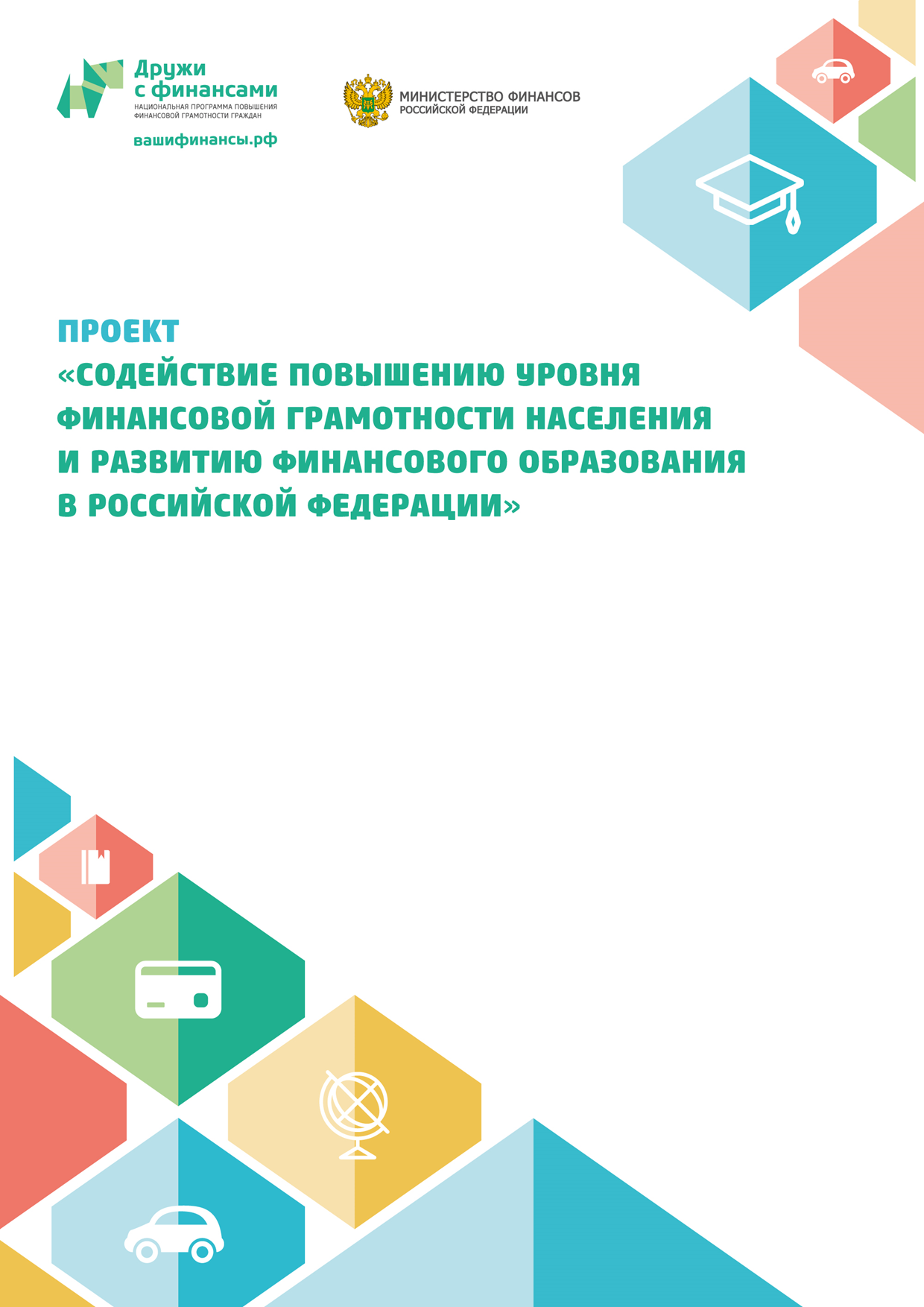 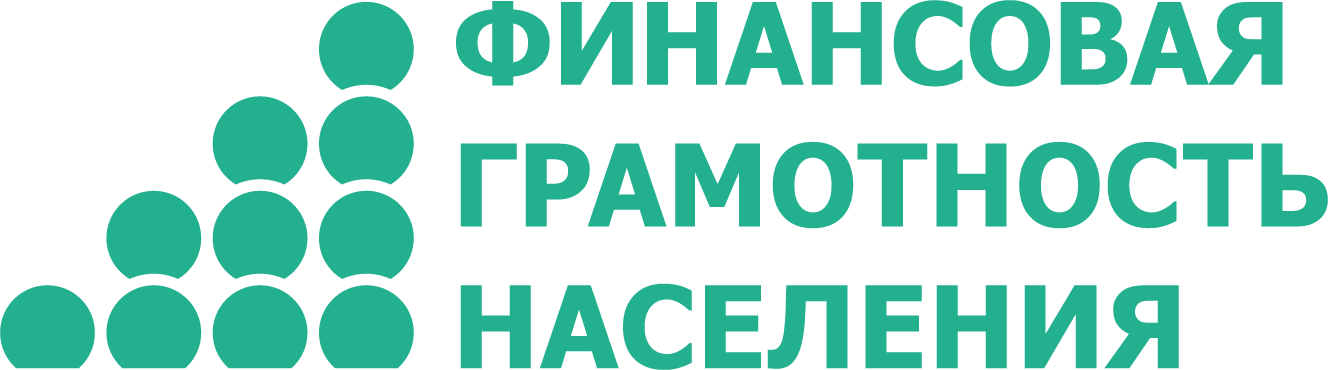 Муниципальное автономное общеобразовательное учреждение города Калининграда  средняя общеобразовательная школа № 3Классный час по теме:«Что такое деньги и откуда они взялись»3-4 классРазработала:                                                                                                          И.П. Сурина, учитель начальных классовКалининград - 2016Технологическая картаКлассный час по теме:«Что такое деньги и  откуда они взялись»I Методический блокII Содержательный блокРазвернутый сценарий классного часа по теме:«Что такое деньги и  откуда они взялись»Содержание:Игра «Давай обменяемся?»Проблемная ситуация «Для чего нужны деньги?»Интерактивная беседа.Рассказ «Как деньги стали деньгами». (презентация)Исследовательская работаБлиц- вопросы для учащихсяХод занятия:	Дорогие ребята! Хотите открыть дорогу в мир взрослых, научиться понимать многие вещи, о которых так часто говорят  в телепередачах. Узнать, как появились деньги, какие они бывают и как сделать так, чтобы ваш кошелек никогда  не пустовал.Проблемная ситуация.  Игра «Давай обменяемся?»- Попробуйте сейчас обменять собственный товар на необходимый и выяснить, трудно ли было найти нужную вам вещь. Время на выполнение задания – 3 минуты.Интерактивная беседа. Вопросы учащимся:– Понравился ли вам обмен товарами?– Какие сложности возникли при обмене? – Согласны ли вы с тем утверждением, что обменивать товары действительно было очень сложно?– Как вы думаете, что придумали люди, чтобы облегчить себе жизнь?     3. - Рассказ «Как деньги стали деньгами».Учащиеся смотрят презентацию и слушают рассказ учителя.- Люди, чтобы облегчить обмен, стали искать что – то равноценное. А вот что они  нашли, давайте послушаем рассказ.История денег.4. Исследовательская работаПлан исследования.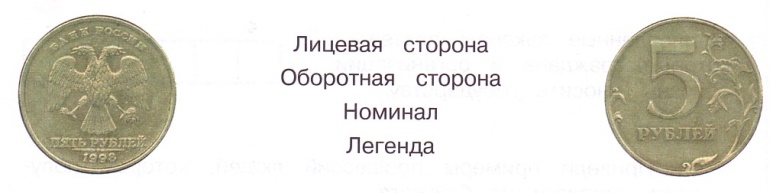 Рассмотрите монету. Найдите сторону, на которой указан ее НОМИНАЛ, то есть ее достоинство – 1 рубль, 5 рублей, … Это оборотная сторона монеты - «РЕВЕРС»  или «решка».Найдите сторону, на которой изображен герб, портрет или другой рисунок. Это лицевая сторона монеты – «АВЕРС» или «орел».Рассмотрите внимательно надписи на монете. Все надписи на монете называются ЛЕГЕНДА.Рассмотрите ребро монеты. Ребро монеты называется «ГУРТ».    5. Блиц вопросы для учащихся:1. Из каких металлов стали изготавливать первые монеты? (Золото и серебро.)2. В каком государстве появились первые монеты? (В Лидии,запад нынешней Турции)3. Откуда пошло название рубль? (Серебряный слиток — гривну рубили на части.)4. Почему разменная монета называлась копейкой? (На ней был изображён святой Георгий на коне с копьём5. Кто и когда ввел в России бумажные деньги? (Екатерина ІІ, 1769 г.)6. Когда в мире были изобретены первые бумажные деньги? (VІІІ в., Китай).7. Откуда пошло название “монета”? (Древний Рим, Храм Юноны – Монеты).Вывод: Мир денег – удивительный и необычный мир, и за его внешней простотой и обыденностью скрывается невероятно много новых открытий и тайн. За время существования человечества по теории денег было написано более 30 000 работ. Это говорит о том, что человечество всегда уделяло и уделяет теме денег большое внимание. Но не надо преувеличивать роль денег, не надо превращать их в единственную цель в жизни. Английский экономист Френсис Бэкон высказал замечательную мысль: “Деньги – очень дурной господин, но весьма хороший слуга”. Именно так и надо относиться к данной экономической категории.Цель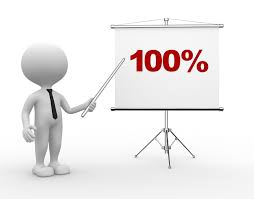 формировать представления учащихся о причинах возникновения денег; подвести к выводу об исторической необходимости и значимости появления денег.Задачи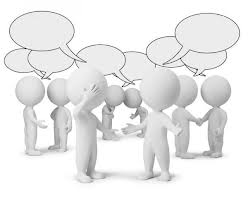 -формировать личностное отношение к содержанию урока и действительности – разумное отношение к деньгам и их использованию в жизни.-использовать свой жизненный опыт и ранее накопленные знания в решении учебных задач, извлекать информацию из печатных и иллюстративных источников, сравнивать свойства товаров, используемых в качестве денег, уметь анализировать, делать выводы.Форма занятия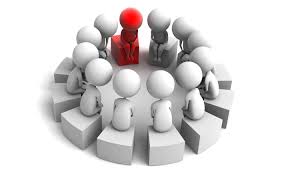 Игровая программаВремя занятия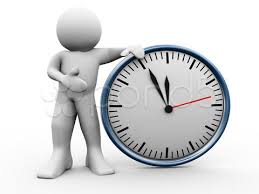 25 минМатериал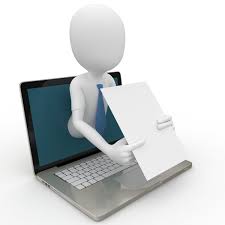 презентация к уроку; наглядный материал; карточки-задания.монеты (купюры) разного достоинства, Предварительная работа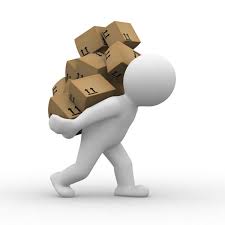 Оформление зала для игры, дидактические игры, проблемные ситуации и др. Подготовка раздаточного материалаФормы контроля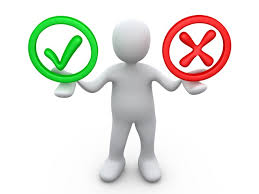 Контрольные закрепляющие вопросы в конце занятия.Методические рекомендацииорганизаторам игры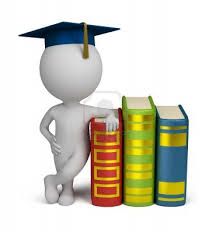 Целевая группа: группы младшего школьного возраста (9-11 лет)